Оптическая система, состоящая из линзы или нескольких линз, предназначенная для увеличения и наблюдения мелких предметов – бинокулярная лупа серии laboCOMFORT.Вы приобрели фирменный продукт от Eschenbach (Эшенбах), который был произведен в Германии в соответствии с самыми современными производственными процессами. Перед первым использованием вы должны внимательно прочитать эти инструкции, чтобы ознакомиться со всеми функциями устройства.Инструкции по технике безопасностиЭтот продукт – не игрушка! Внимание! Запрещается использование детьми младше 4 лет. Использование детьми младше 6 лет возможно только под присмотром взрослых. Опасность возгорания! Линзы, используемые в оптических приборах, могут нанести значительный ущерб за счет генерирования тепла сфокусированными лучами при неправильном обращении и хранении. НИКОГДА не оставляйте оптические линзы открытыми под прямыми солнечными лучами.Опасность ослепления и травмы! НИКОГДА не смотрите на солнце или другие яркие источники света с помощью оптических устройств! Берегите ваш оптический прибор от ударов, воздействия влаги и высокой температуры. Никогда не кладите laboCOMFORT на отопительные приборы и не оставляйте под прямыми солнечными лучами.laboCOMFORT нельзя использовать во время вождения автомобиля!Убедитесь, что другие люди, особенно дети, знают об этих рисках!Состав прибора:Бинокулярная лупа.Корпус для лупы.Налобная опора с вентиляционными отверстиями.Эластичный ремень с липучкой.Инструкция по использованию.Регулировка laboCOMFORTРемешок можно легко приспособить к любому размеру головы, установив застежки-липучки на каждой стороне ремня. У налобной опоры имеются зазоры, так что воздух может циркулировать. Корпус для лупы может быть установлен ​​в самое удобное положение через различные положения защелки. Это обеспечивает удобное положение головы. Когда laboCOMFORT не используется, ее не нужно снимать полностью, ее можно просто повернуть вверх.Замена лупыДля замены лупы вытащите её из рамки корпуса. Затем в рамку может быть вставлена другая лупа. Просто убедитесь, что изогнутая поверхность лупы является её внешней стороной. Бинокулярная лупа вставляется в адаптер. laboCOMFORT доступен с различными увеличениями. Существует определенное рабочее расстояние (расстояние между лупой и просматриваемым объектом) для каждого увеличения, которое необходимо сохранить для получения оптимального качества изображения. Дополнительные индивидуальные линзы можно заказать по следующим артикулам:Использование laboCOMFORTОптимальное качество изображения с помощью laboCOMFORT должно быть получено, когда вы поддерживаете рекомендуемое расстояние между лупой и просматриваемым объектом, определенное для вас, для используемого вами увеличения. Это значение (в мм) можно найти в таблице в данной инструкции. Инструкции по уходуВсе лупы ESCHENBACH производятся из PXM®, оптически чистого пластика с удобными для пользователя характеристиками:- легче стекла;- оптически чистые, для лучшего качества просмотра лупы PXM® покрываются специальным способом, устойчивы к царапинам, получают постоянное антистатическое покрытие.Видимые волосяные трещины, которые могут быть видны вдоль края линзы, не ухудшают оптическое изображение. Это поточные линии материала, которые возникают во время производства.При очистке laboCOMFORT не используйте мыльные растворы, содержащие смягчающие компоненты, спиртовые или органические растворители, а также абразивные чистящие средства! Линзы могут быть повреждены!Не очищайте laboCOMFORT в ультразвуковой ванне или в проточной воде!Очистите laboCOMFORT мягкой тканью без ворса (например, салфеткой для очков). Для устранения более тяжелого загрязнения (например, отпечатков пальцев) слегка смочите ткань.ГарантияВ рамках действующего законодательства мы предоставляем гарантию 12 месяцев со дня продажи на функционирование продукта, описанного в данном руководстве, в отношении неисправностей, возникающих в связи с производственными дефектами или браком. В случае повреждения, вызванного неправильным обращением, в том числе повреждением от падения или ударов, претензии по гарантии не принимаются.Возможно дополнительно заказать светодиодную подсветку для крепления на laboCOMFORT (артикул 16042). Бинокулярная лупа серии laboCOMFORT используется во многих областях человеческой деятельности, в том числе в биологии, медицине, археологии, банковском и ювелирном деле, криминалистике, при ремонте часов и радиоэлектронной техники, а также в филателии, нумизматике и бонистике; при чтении мелкого шрифта дома, ценников, информации о продуктах, аннотации к лекарствам и прочее.Изготовлено из высококачественных материалов. Сделано в Германии.Соответствует требованиям Росздравнадзора, зарегистрировано в РФ и внесено в Государственный реестр медицинских изделий и организаций (индивидуальных предпринимателей), осуществляющих производство и изготовление медицинских изделий (РУ РЗН № 2016/4502 от 26.07.2016).Соответствует требованиям ГОСТ Р 50444-92 (разд. 3, 4), ГОСТ Р 50267.0-92, ГОСТ Р 51932-2002, ГОСТ 25706-83 (Пп. 1.1, 1.2, 2.4-2.13)Изготовитель: «Eschenbach Optik GmbH» (Эшенбах Оптик ГмбХ), Schopenhauerstraße 10, D-90409 Nürnberg (Шопенгауэрштрассе 10, Д-90409 Нюрнберг).Импортёр, эксклюзивный дистрибьютор торговой марки «Eschenbach» на территории Российской Федерации, Казахстана, Беларуси: ООО «Мир зрения»107023, г. Москва, Семеновский переулок, д. 15, офис 512.тел.: +7 (495) 18-19-202, (962) 978-80-82, (903) 524-11-60; вебсайт: www.mirzreniya.ru; адрес электронной почты: info@mirzreniya.ruТовар не подлежит обязательной сертификации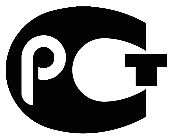 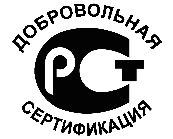 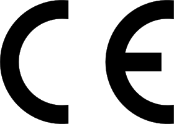 Срок службы: согласно требованиям, ГОСТ 25706-83.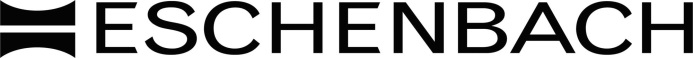 Гарантийный талон:Дата продажи: ________________________Наименование продавца: ______________________________________________________________________________________________________________М.П.Оптическая система, состоящая из линзы или нескольких линз, предназначенная для увеличения и наблюдения мелких предметов – бинокулярная лупа серии laboCOMFORT.Вы приобрели фирменный продукт от Eschenbach (Эшенбах), который был произведен в Германии в соответствии с самыми современными производственными процессами. Перед первым использованием вы должны внимательно прочитать эти инструкции, чтобы ознакомиться со всеми функциями устройства.Инструкции по технике безопасностиЭтот продукт – не игрушка! Внимание! Запрещается использование детьми младше 4 лет. Использование детьми младше 6 лет возможно только под присмотром взрослых. Опасность возгорания! Линзы, используемые в оптических приборах, могут нанести значительный ущерб за счет генерирования тепла сфокусированными лучами при неправильном обращении и хранении. НИКОГДА не оставляйте оптические линзы открытыми под прямыми солнечными лучами.Опасность ослепления и травмы! НИКОГДА не смотрите на солнце или другие яркие источники света с помощью оптических устройств! Берегите ваш оптический прибор от ударов, воздействия влаги и высокой температуры. Никогда не кладите laboCOMFORT на отопительные приборы и не оставляйте под прямыми солнечными лучами.laboCOMFORT нельзя использовать во время вождения автомобиля!Убедитесь, что другие люди, особенно дети, знают об этих рисках!Состав прибора:Бинокулярная лупа.Корпус для лупы.Налобная опора с вентиляционными отверстиями.Эластичный ремень с липучкой.Инструкция по использованию.Регулировка laboCOMFORTРемешок можно легко приспособить к любому размеру головы, установив застежки-липучки на каждой стороне ремня. У налобной опоры имеются зазоры, так что воздух может циркулировать. Корпус для лупы может быть установлен ​​в самое удобное положение через различные положения защелки. Это обеспечивает удобное положение головы. Когда laboCOMFORT не используется, ее не нужно снимать полностью, ее можно просто повернуть вверх.Замена лупыДля замены лупы вытащите её из рамки корпуса. Затем в рамку может быть вставлена другая лупа. Просто убедитесь, что изогнутая поверхность лупы является её внешней стороной. Бинокулярная лупа вставляется в адаптер. laboCOMFORT доступен с различными увеличениями. Существует определенное рабочее расстояние (расстояние между лупой и просматриваемым объектом) для каждого увеличения, которое необходимо сохранить для получения оптимального качества изображения. Дополнительные индивидуальные линзы можно заказать по следующим артикулам:Использование laboCOMFORTОптимальное качество изображения с помощью laboCOMFORT должно быть получено, когда вы поддерживаете рекомендуемое расстояние между лупой и просматриваемым объектом, определенное для вас, для используемого вами увеличения. Это значение (в мм) можно найти в таблице в данной инструкции. Инструкции по уходуВсе лупы ESCHENBACH производятся из PXM®, оптически чистого пластика с удобными для пользователя характеристиками:- легче стекла;- оптически чистые, для лучшего качества просмотра лупы PXM® покрываются специальным способом, устойчивы к царапинам, получают постоянное антистатическое покрытие.Видимые волосяные трещины, которые могут быть видны вдоль края линзы, не ухудшают оптическое изображение. Это поточные линии материала, которые возникают во время производства.При очистке laboCOMFORT не используйте мыльные растворы, содержащие смягчающие компоненты, спиртовые или органические растворители, а также абразивные чистящие средства! Линзы могут быть повреждены!Не очищайте laboCOMFORT в ультразвуковой ванне или в проточной воде!Очистите laboCOMFORT мягкой тканью без ворса (например, салфеткой для очков). Для устранения более тяжелого загрязнения (например, отпечатков пальцев) слегка смочите ткань.ГарантияВ рамках действующего законодательства мы предоставляем гарантию 12 месяцев со дня продажи на функционирование продукта, описанного в данном руководстве, в отношении неисправностей, возникающих в связи с производственными дефектами или браком. В случае повреждения, вызванного неправильным обращением, в том числе повреждением от падения или ударов, претензии по гарантии не принимаются.Возможно дополнительно заказать светодиодную подсветку для крепления на laboCOMFORT (артикул 16042). Бинокулярная лупа серии laboCOMFORT используется во многих областях человеческой деятельности, в том числе в биологии, медицине, археологии, банковском и ювелирном деле, криминалистике, при ремонте часов и радиоэлектронной техники, а также в филателии, нумизматике и бонистике; при чтении мелкого шрифта дома, ценников, информации о продуктах, аннотации к лекарствам и прочее.Изготовлено из высококачественных материалов. Сделано в Германии.Соответствует требованиям Росздравнадзора, зарегистрировано в РФ и внесено в Государственный реестр медицинских изделий и организаций (индивидуальных предпринимателей), осуществляющих производство и изготовление медицинских изделий (РУ РЗН № 2016/4502 от 26.07.2016).Соответствует требованиям ГОСТ Р 50444-92 (разд. 3, 4), ГОСТ Р 50267.0-92, ГОСТ Р 51932-2002, ГОСТ 25706-83 (Пп. 1.1, 1.2, 2.4-2.13)Изготовитель: «Eschenbach Optik GmbH» (Эшенбах Оптик ГмбХ), Schopenhauerstraße 10, D-90409 Nürnberg (Шопенгауэрштрассе 10, Д-90409 Нюрнберг).Импортёр, эксклюзивный дистрибьютор торговой марки «Eschenbach» на территории Российской Федерации, Казахстана, Беларуси: ООО «Мир зрения»107023, г. Москва, Семеновский переулок, д. 15, офис 512.тел.: +7 (495) 18-19-202, (962) 978-80-82, (903) 524-11-60; вебсайт: www.mirzreniya.ru; адрес электронной почты: info@mirzreniya.ruТовар не подлежит обязательной сертификацииСрок службы: согласно требованиям, ГОСТ 25706-83.Гарантийный талон:Дата продажи: ________________________Наименование продавца: ______________________________________________________________________________________________________________М.П.